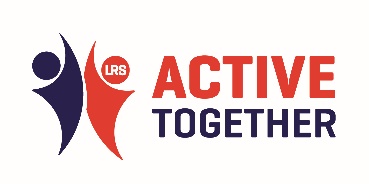 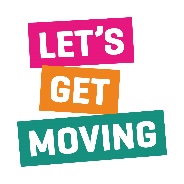 Courage to be curious (conversations across race) workshop notes In every community there are ‘trusted voices’ – these people can be used as ambassadors to encourage physical activity programmes – can find these people in community environments e.g., barbers, café.Ask your community what they want/what they can do.Rural locations – hold classes in non-traditional/less exposed locations e.g., library (for people who may not feel comfortable in exposed locations).Consensus they don’t know the community in detail.Headline figures aren’t representative of all schools, communities, and environments.Need to collect localised data.Terminology of ‘community groups’ needs to be changed – it groups everyone together – we need to focus on a more individualised approach.The challenge is in finding out where these ‘community groups’ are and how to engage them.Not all ‘community groups’ know who physical activity providers are and don’t think we can answer their needs.Very few people will say they are inactive – more people will say they are inactive if there’s a referral process.To fix issues there is a need to change the time/resources spent on certain issues.Need to go above your role and responsibilities.Community cohesion – engage with communities on the ‘fringe’ – find their needs – allow yourself to be uncomfortable.WOM (word-of-mouth) helps engage smaller communities more than other marketing strategies.Leisure centres need to have a designated person to guide attendees.The talk needs to become action – this is a larger challenge for rural areas.Funding is driven by numbers rather than impact.Need to have a face behind the programme for people to associate themselves with.Need to reduce the fear of having ‘uncomfortable conversations’ – this can prevent people from reaching out to different communities.Need training to break down the fear of doing something wrong (without training there’s no action to make change if providers are fearful).Whatever we do needs to be meaningful.  Consider attitudes and different generations.  Work with the Elders, use the right language, do things together. Help people to feel really connected.  Work together – co-design  Create safe spaces.  Do the right things and the targets will look after themselves.  Job Centre and College connections with employers.  Customers reporting being made to feel comfortable.  Hear the passion of parents – hear what they have to say... they may be more likely to say it to help their children, even if they wont do it for themselves.So what? (What next? Action planning, what will you do differently?)More visual representation (marketing).Need to set aside time to find minority communities and engage with them.Don’t want tokenism when it comes to representation.Want the message to be authentic.Need more diversity in the workforce.Need to gather data to be more representative of schools and children.Don’t put people in a cohort/category as the programmes may not be for everyone.Need to educate your team.Add Ramadan and other religious festivals to all our calendars.  